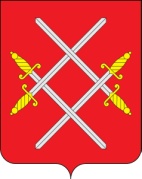 ГЛАВА РУЗСКОГО ГОРОДСКОГО ОКРУГАМОСКОВСКОЙ ОБЛАСТИРАСПОРЯЖЕНИЕот __________________________ №_______Об утверждении мест (площадок) накопления твердых коммунальных отходов, расположенных на территории городского округа КрасногорскВ целях оптимизации системы сбора, вывоза и утилизации твердых коммунальных отходов, в соответствии с Федеральным законом от 24.06.1998г. № 89-ФЗ «Об отходах производства и потребления», Федеральным законом от 06.10.2003 № 131-ФЗ «Об общих принципах организации местного самоуправления в Российской Федерации», Правилами обустройства мест (площадок) накопления твердых коммунальных отходов и ведения их реестра, утвержденных постановлением Правительства Российской Федерации от 31.08.2018 № 1039, постановляю: Утвердить реестр мест (площадок) накопления твердых коммунальных отходов, расположенных на территории городского округа Красногорск. (приложение №1).Опубликовать в газете «Красногорские вести» и разместить на официальном сайте администрации городского округа Красногорск.Контроль за исполнением настоящего постановления возложить на первого заместителя главы администрации В.В. Абраменкова.Глава городского округа Красногорск		  		   Э.А. ХаймурзинаВерноСтарший инспектор общего отделауправления делами                                                                        Ю.Г.НикифороваИсполнитель                                                                                  Е.А. ДоренскаяРазослано: в дело-2, в прокуратуру, Абраменкову, Пшонкину, Цуканову, Соловьеву, Лариной, ЛипатовойЛИСТ СОГЛАСОВАНИЯ Об утверждении мест (площадок) накопления твердых коммунальных отходов, расположенных на территории городского округа КрасногорскОтветственный за согласование 					Е.А. Доренская0110ДатаДолжность Ф.И.О.Суть возражений и предложенийЛичная подпись с расшифровкойПервый заместитель главы администрацииВ.В. АбраменковНачальник управления благоустройстваА.А. ЛаринаНачальник отдела реализации программ и экологииЛ.О. ЛипатоваПравовое управление